Führung im Wasserkraftwerk Aarberg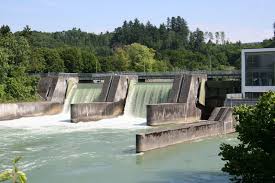 In Aarberg wird nicht nur Strom produziert, es werden auch wichtige Naturschutzprojekte für heimische Flora und Fauna realisiert. Geniessen Sie auf dem Rundgang einen Einblick in das Thema Wasserkraft und erfahren Sie mehr über die Renaturierungsmassnahmen unseres „naturemade star“-zertifizierten Wasserkraftwerks. Gemeinsam möchten wir das Wasserkraftwerk Aarberg anschauen und lernen, wie aus Wasser Strom erzeugt wird.Datum: 19. Mai 2015Zeit: 10.00-12.00 Uhr (anschliessend evtl. gemeinsames Picknick und Besichtigung des Biberwegs) oder 14.00-16.00 Uhr (Biberweg und Picknick finden dann evtl. vorher statt)Zielgruppe: Erwachsene und Kinder ab 6 Jahren, maximal 40 Personen in einer GruppeKosten: CHF 3.- pro Person ------------------------------------------------------------------------------------------------------------------------------------------------------------------------------------------------------------------------------------------------Verbindliche AnmeldungName: ________________________________ Telefon-Nr.: _______________________Anzahl Personen: _______________   Alter der Kinder: ___________________________Bitte Zutreffendes ankreuzen:__ Wir möchten am Morgen an der Führung teilnehmen und bleiben zum Picknick und zum Begehen des Biberwegs.__ Wir können nur am Morgen an der Führung teilnehmen und können NICHT zum Picknick und zum Begehen des Biberwegs bleiben.__ Wir möchten am Nachmittag an der Führung teilnehmen und möchten vorher den Biberweg begehen und picknicken.__ Wir können nur am Nachmittag an der Führung teilnehmen und können vorher NICHT den Biberweg begehen und picknicken.__ Wir möchten am Nachmittag an der Führung teilnehmen, kommen aber etwas früher um mit euch zu picknicken.